Тема 11 Вводный септаккорд. 	Наряду с доминантовым септаккордом, широкое применение получил вводный септаккорд. Вводный септаккорд - это аккорд из 4 звуков, расположенных по терциям,  строится на VII ступени натурального и гармонического мажора и гармонического минора. Так как VII ступень является вводной, то и септаккорд получил название вводный. VII7 относится к доминантовой (D) группе аккордов. В натуральном мажоре это малый вводный септаккорд, его крайние звуки образуют малую септиму, он состоит из уменьшенного трезвучия с добавлением сверху большой терции (м3+м3+б3). В гармоническом мажоре и гармоническом миноре это уменьшенный вводный септаккорд, его крайние звуки образуют уменьшенную септиму, он состоит из уменьшенного трезвучия с добавлением сверху малой терции (м3+м3+м3). Вводные септаккорды обозначаются – VII7: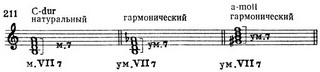 Звуки вводного септаккорда, считая от основного, называются: прима (основание аккорда), терция, квинта и септима (вершина аккорда). VII7 – это диссонирующий аккорд. В его состав входят два диссонирующих интервала: м7 (или ум7) и ум5. В уменьшенном септаккорде содержится два тритона. Это неустойчивый аккорд, он требует разрешения. Имеет 2 способа разрешения.1 способ: VII7 разрешается в тоническое трезвучие (Т5/3) с удвоенной терцией (чтобы избежать параллельных квинт).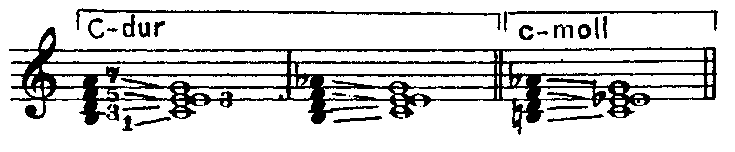        VII7      T 5/3     ум.VП7  T 5/3   ум.VП7  t5/3Вводный септаккорд имеет три обращения, которые называются: 1-е обращение квинтсекстаккордом (6/5), 2-е обращение терцквартаккордом (4/3) и 3-е обращение секундаккордом (2). Названия обращений основаны на интервалах, образующихся от нижнего звука аккорда к его основанию и вершине.VII 6/5 разрешается в Т6 с удвоенной терцией, VII 4/3 разрешается в развернутый Т6, VII2 разрешается в Т6/4 с удвоенной терцией.                                   C-dur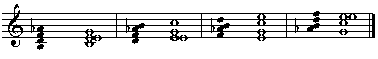                                         УмVII7     T5/3    УмVII6/5  T6      УмVII4/3   T6    УмVII2   T6/4Септаккорд седьмой ступени (вводный септаккорд, Ум7, МУм7)	2 способ: Вводный септаккорд может разрешаться в тонику через доминанту, такое разрешение называется внутрифункциональным. Вводный септаккорд и его обращения переходят в доминантовый септаккорд и его обращения по правилу круга благодаря наличию 3 общих звуков, а 4-й идет поступенно вниз.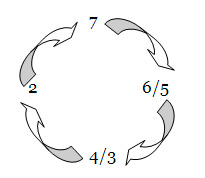 Внутрифункциональное разрешение                            Правило круга                            Правило круга                            VII7 -  D65 - Т53                         II7  - VII65 - D43 - Т53                             VII65 - D43 - Т53                         II65 - VII43 - D2 - Т6                              VII43 - D2 - Т6                          II43 - VII2 - D7 - Т53                            VII2 - D7 - Т53                          II2 - VII7 -  D65 - Т53                               C-dur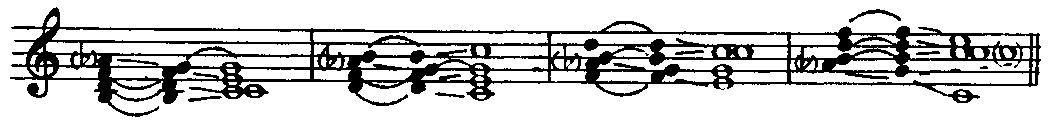   умVII7   D6/5  T5/3  VII6/5 D4/3 T5/3   VII 4/3 D2  T6       VII2    D7     T5/3Домашнее задание к 31.03 или 1.04.2020:Строить VII7 и его обращения с разрешением по 1 способу в басовом ключе в тон-ти фа диез минор, Ля бемоль мажорСтроить VII7 и его обращения с разрешением по 2 способу в скрипичном ключе в тон-ти Си мажор, ми бемоль минорВыучить теоретический материал.НазваниеОбозначениеСтупеньСекундаРазрешениеСептаккордVII7VIIнетТ53 (удвоенная 3)КвинтсекстаккордVII65IIвверхуТ6  (удвоенная 3)ТерцквартаккордVII43IVв серединеТ6  (развернут. удв.3)СекундаккордVII2VIвнизуТ64 (удвоенная 3)